KEMENTERIAN RISET, TEKNOLOGI DAN PENDIDIKAN TINGGI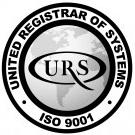 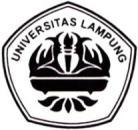 UNIVERSITAS LAMPUNGFAKULTAS KEGURUAN DAN ILMU PENDIDIKANJl. Soemantri Brojonegoro No.1 Gedungmeneng Bandar Lampung Tlp. (0721)704624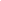 PENDAFTARAN PPKBersama ini saya:Name	: <<Nama>>NPM	: <<NPM>>Jurusan/Program Study	: <<Jurusan/Program Study>>Alamat 	: <<Alamat >>Jumlah SKS Kumulatif	: <<Jumlah SKS Kumulatif>> IPK	: <<Indeks Prestasi Komulatif (IPK)>>Jenis Kelamin	: <<Jenis Kelamin>>Nomor HP	: <<Nomor HP>>Ukuran Kaos	: <<Ukuran Kaos>>Keterampilan Khusus	: <<Keterampilan Khusus>>Organisasi Yang Pernah Diikuti	: <<Organisasi Yang Pernah Diikuti>>Nama Orang Tua (Ayah/Ibu)	: <<Nama Orang Tua (Ayah/Ibu)>>Alamat Orang Tua	: <<Alamat Orang Tua >>Nomor HP Orang Tua	: <<Nomor HP Orang Tua >>Agama	: <<Agama>>Mendaftar sebagai peserta PPK, Ganjil / Genap tahun akademik 2016/2017Demikianlah permohonan saya data di atas saya buat dengan sebenarnya.						Bandar Lampung, ........................... 2017Mengetahui,					Mahasiswa,Dosen PA………………….. 				<<Nama>>NIP   						NPM. <<NPM>>Mengetahui/MenyetujuiKetua PLT,                                                                      	Ketua Program Studi,Drs. Tasviri, E, M.S                        	            		………………………..NIP 19581004 198703 1 001                     	        	 	 NIPKEMENTERIAN RISET, TEKNOLOGI DAN PENDIDIKAN TINGGIUNIVERSITAS LAMPUNGFAKULTAS KEGURUAN DAN ILMU PENDIDIKANJl. Soemantri Brojonegoro No.1 Gedungmeneng Bandar Lampung Tlp. (0721)704624SURAT PERNYATAANSaya yang bertanda tangan di bawah ini:Nama	: <<Nama>>NPM	: <<NPM>>Jurusan/Program Studi	: <<Jurusan/Program Study>>Jenis kelamin	: <<Jenis Kelamin>>Agama	: <<Agama>>Jumlah SKS terkumpul	: <<Jumlah SKS Kumulatif>>IPK	: <<Indeks Prestasi Komulatif (IPK)>>Alamat	: <<Alamat >> Nomor HP	: <<Nomor HP>>Menyatakan bersedia: Ditempatkan di mana saja dengan tanpa memilih sekolah/lokasi yang digunakan sebagai kegiatan Program Praktik Profesi Kependidikan tahun 2017 Fakultas Keguruan dan Ilmu Pendidikan Universitas Lampung. Mematuhi semua tata tertib Praktik Profesi Kependidikan.Sanggup menerima sanksi apabila melanggar tata tertib tersebut. Tidak akan menuntut jika terjadi sesuatu di luar kegiatan Praktik Profesi Kependidikan.Demikian surat pernyataan ini dibuat untuk digunakan sebagaimana mestinya.Bandar Lampung, ........................... 2017Mengetahui	Mahasiswa,Orang tua/Wali,<<Nama Orang Tua (Ayah/Ibu)>>	<<Nama>>	NPM. <<NPM>>